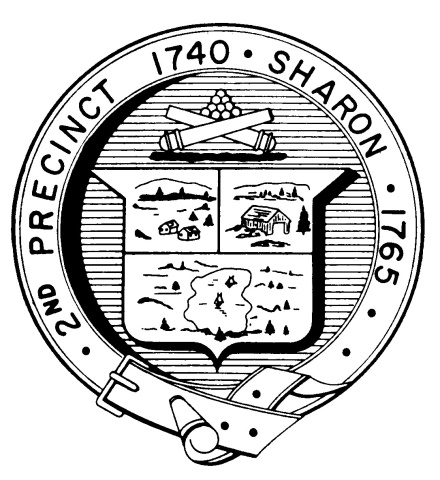 TOWN OF SHARONMEETING NOTICEPOSTED IN ACCORDANCE WITH THE PROVISIONS OF M.G.L. CHAPTER 39 SECTION 23A AS AMENDED.FINANCE COMMITTEEMonday, March 25th, 20197:30 p.m.Town Hearing Room, Community Center, 219 Massapoag AvenueAGENDAReview Article 21 Water Discharge – Peter O’CainDiscuss and Vote Remaining ArticlesLiaison Updates:Sharon Schools - Bill BrackLibrary – Hanna Switlekowski Planning Board – Arnie CohenStanding Building Committee – Gordon GladstoneDocuments Distributed Since the Last MeetingDebt Service ProjectionWarrant Articles: 4, 6, 7, 15, 19, 22 and Revised 4, 5 & 7CPA Funds (email)Answer to Personnel Board question (email)Minutes to be voted: March 18, 2019Topics not reasonably anticipated by the Chair in 48 hoursAdjournmentNext Meetings: April 1st and April 4thFINAL WARRANT WRITEUPS DUE APRIL 4TH FOR FORMATTING & FINAL REVIEWNote: Items may not be discussed in the order listed or at the specific time estimated.  Times are approximate.The meeting likely will be broadcast and videotaped for later broadcast by Sharon Community Television.